Инструкция игры Scratchссылка на сайт: https://scratch.mit.eduВ блоке «События» выбираем блок , переносим в область скриптов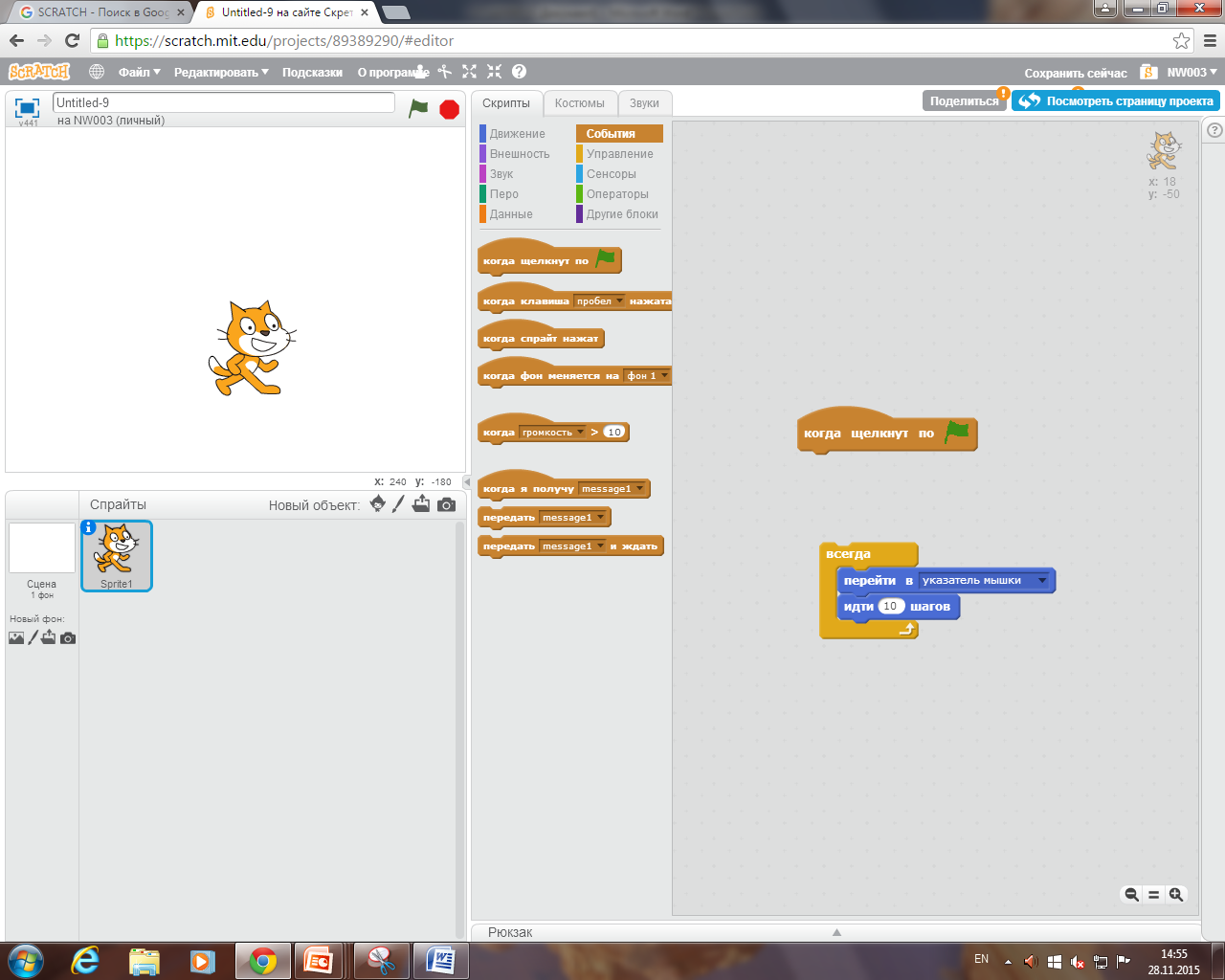 В блоке «Управление» выбираем блок и присоединяем его к прошлому.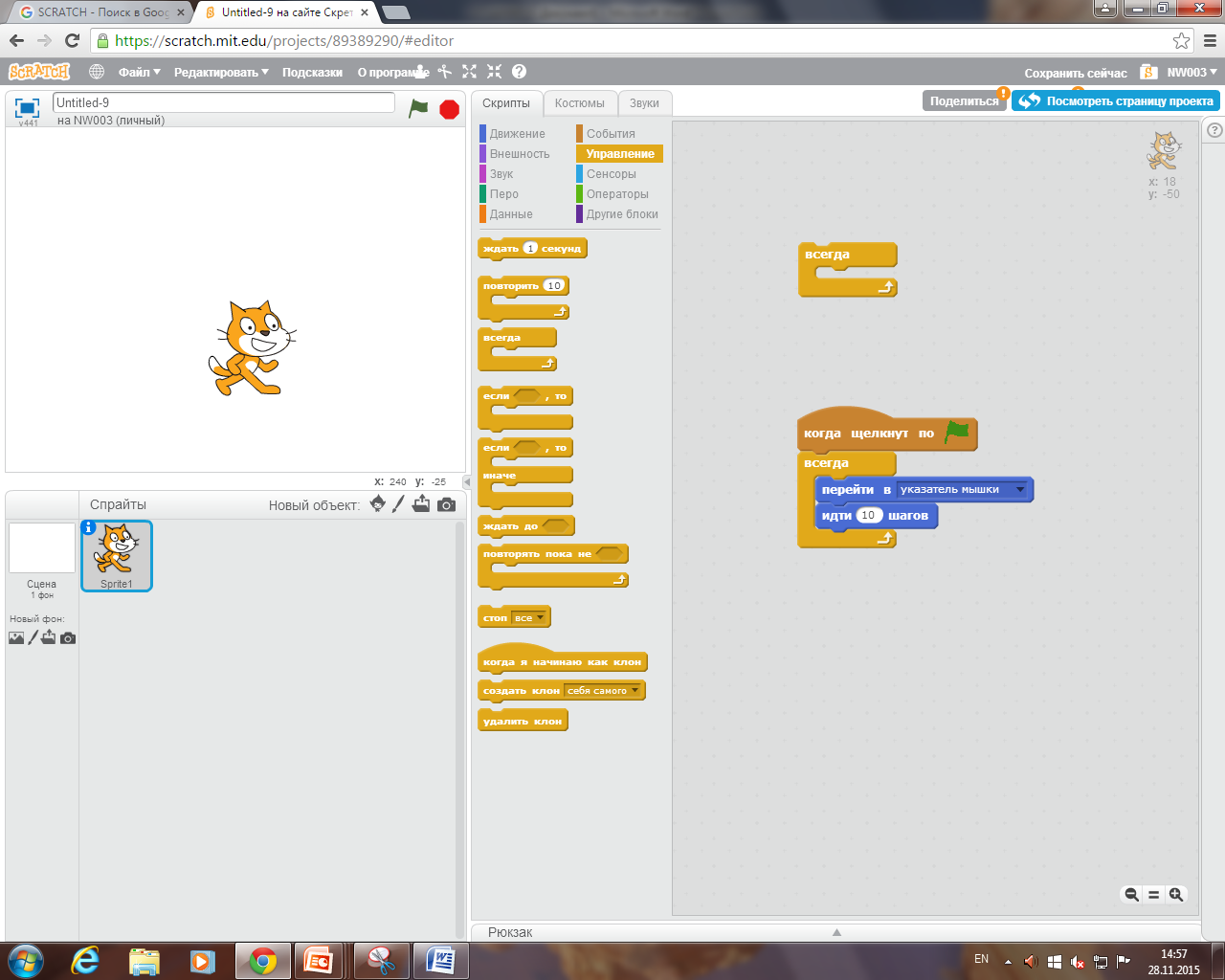 К   вставляем  из блока «Движения» в палитре блоков внутрь блока .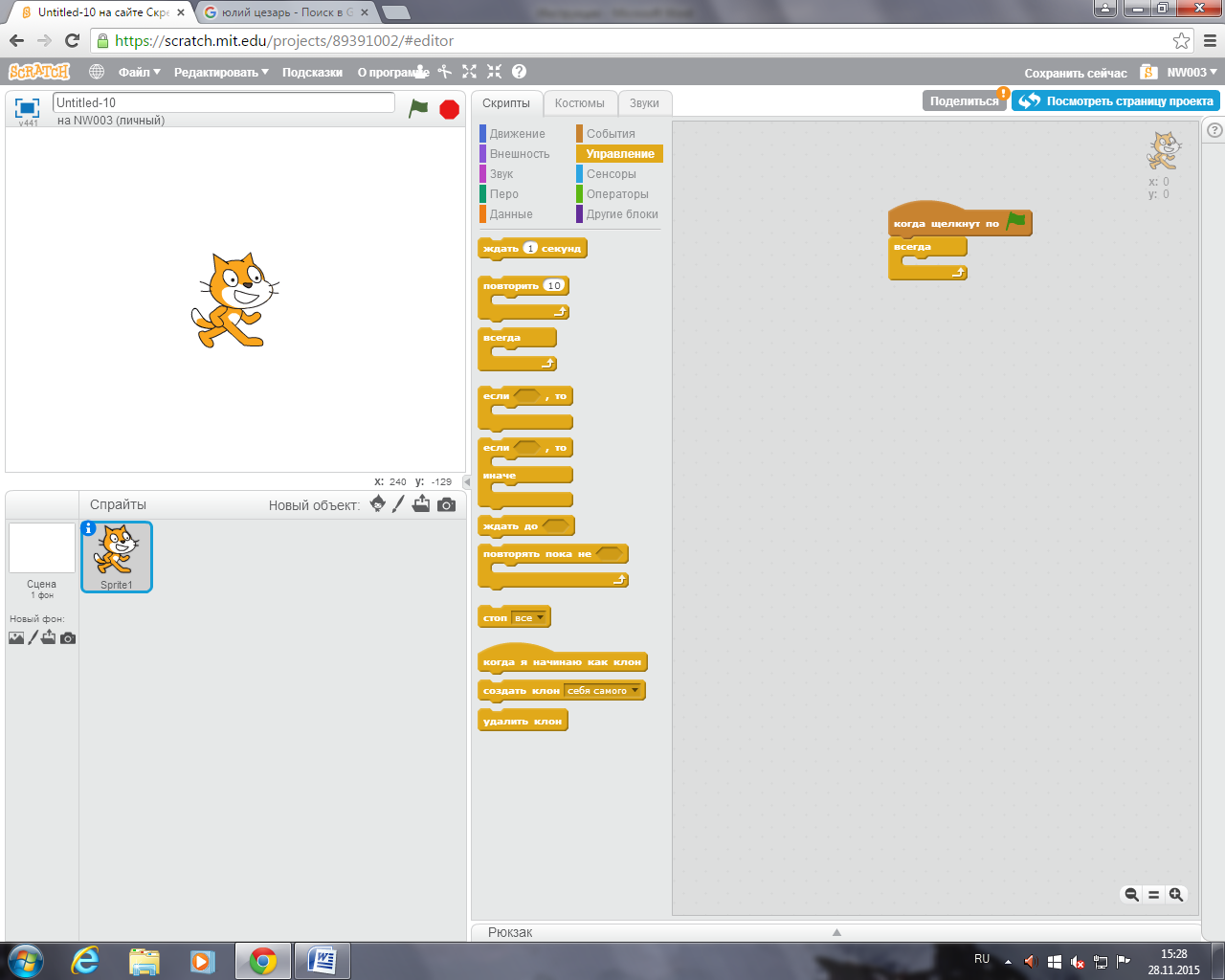 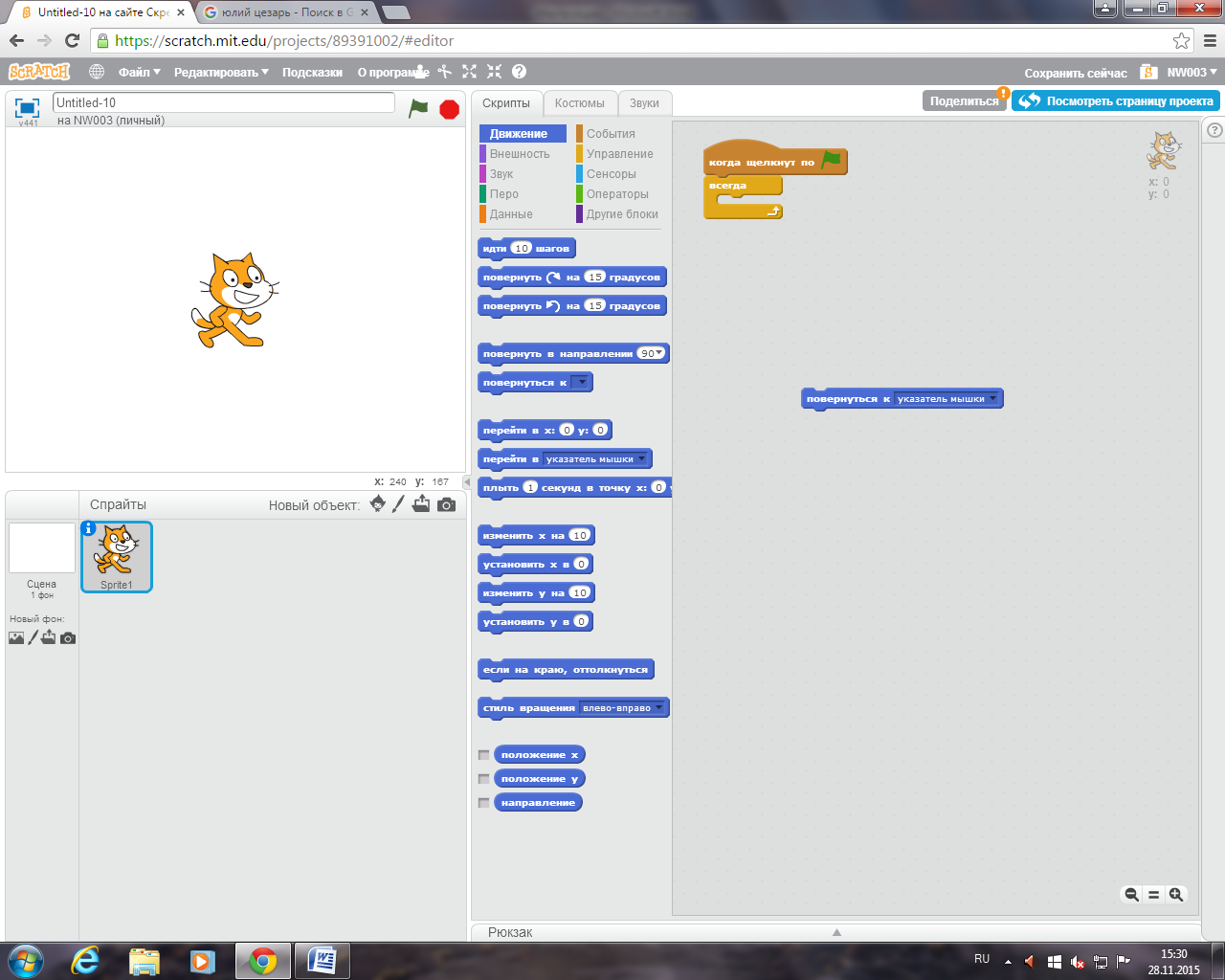 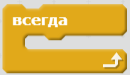 К  присоединяем из блока «Движение» и ставим под  .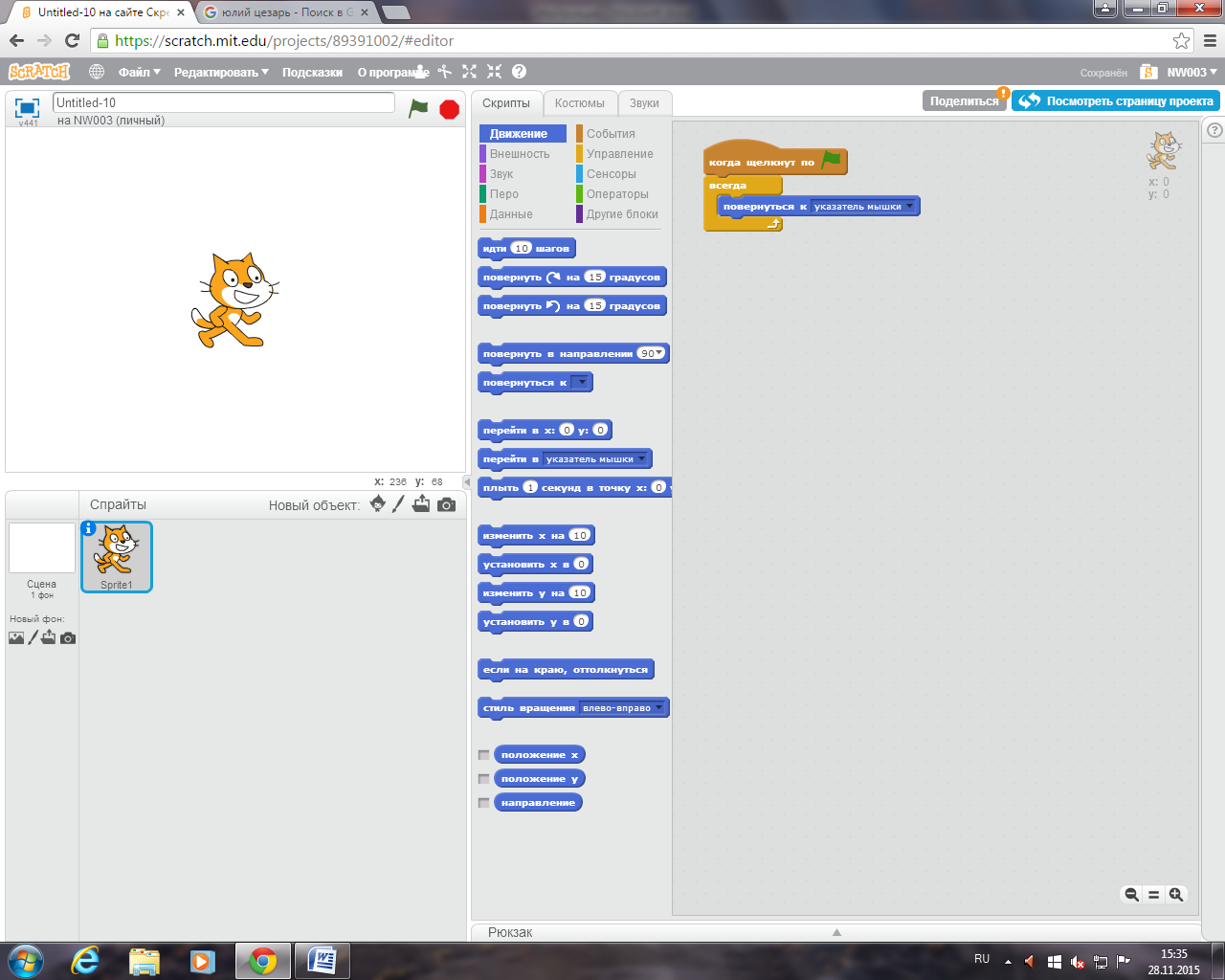 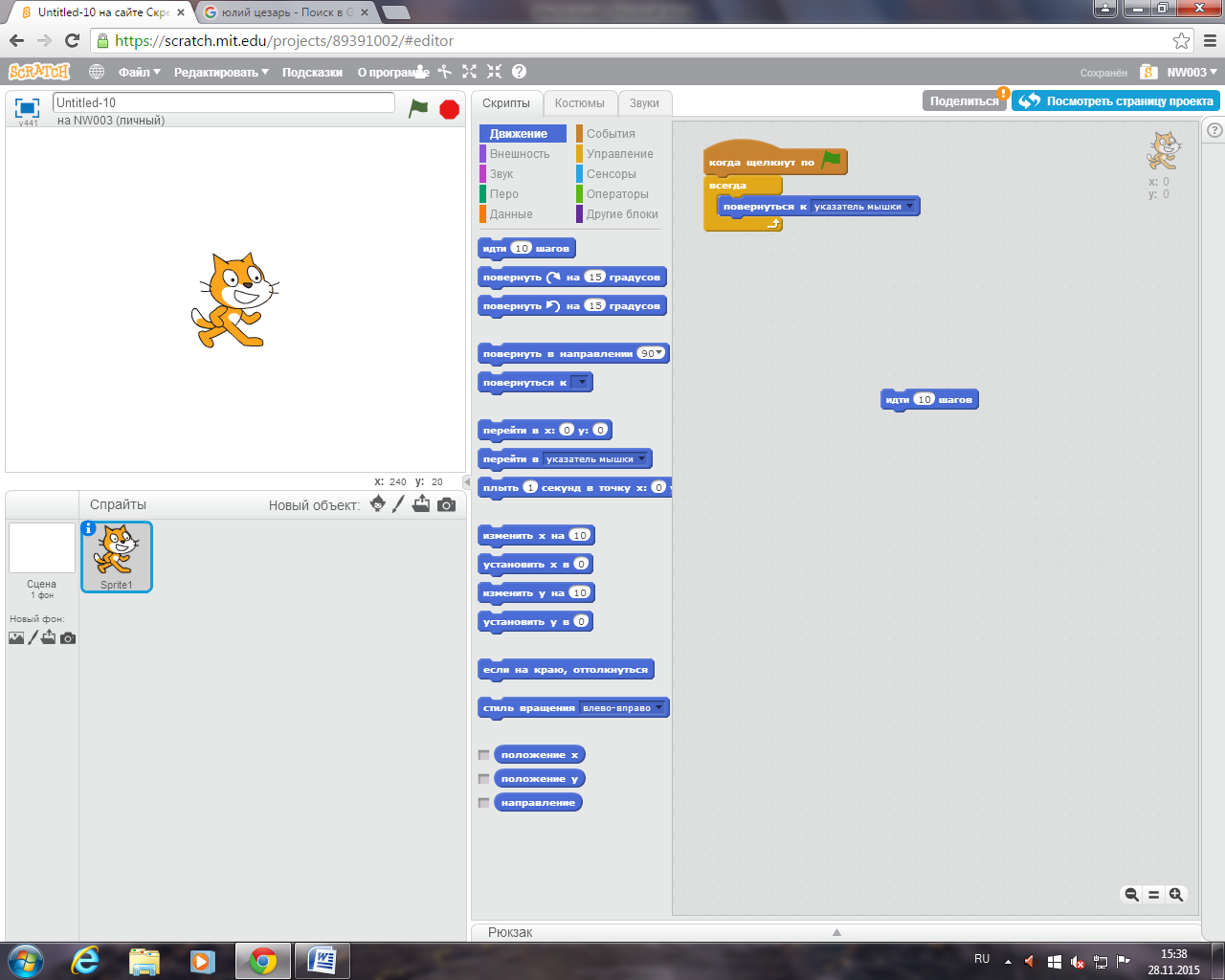 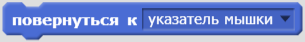 Выбираем библиотеку  .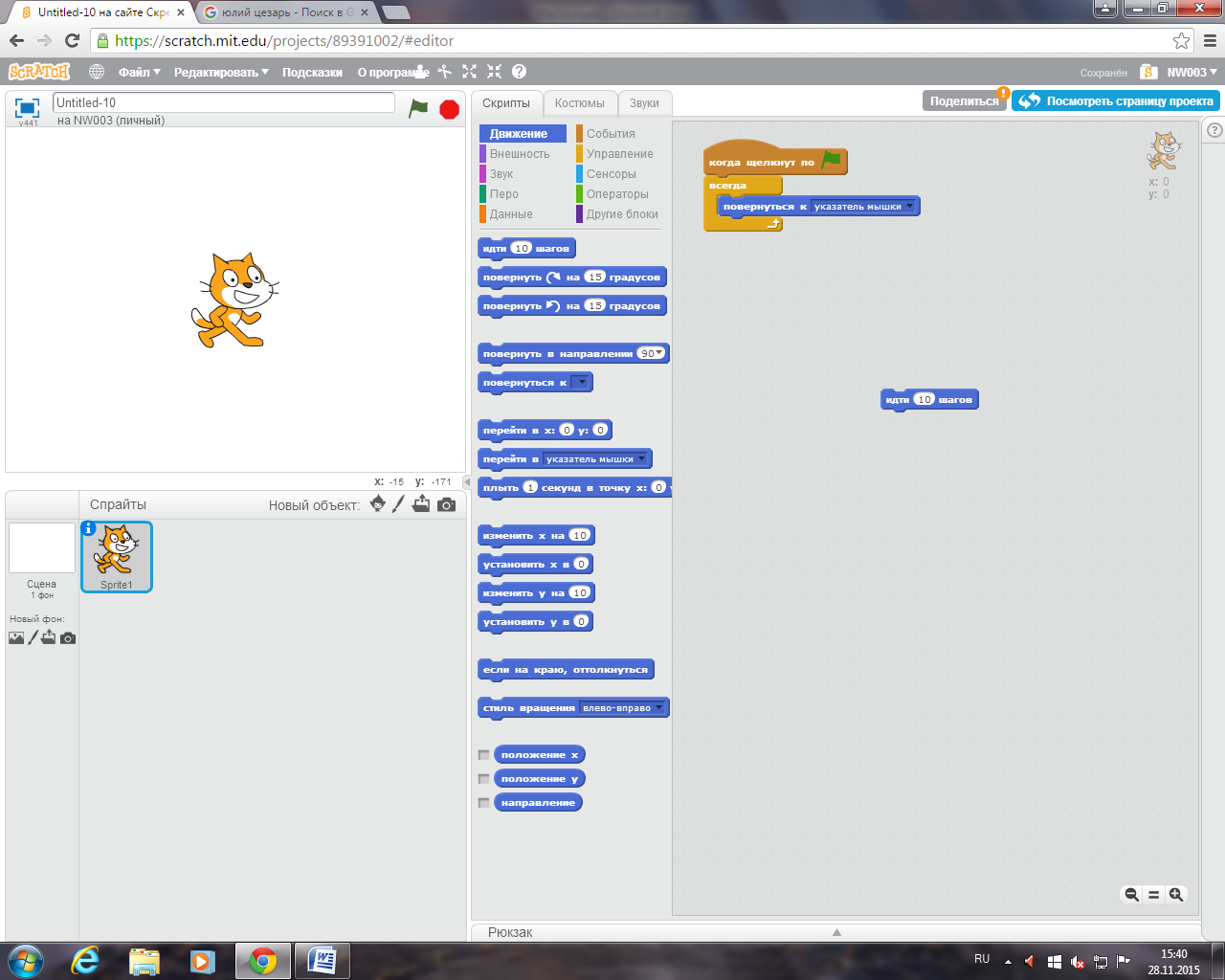 В библиотеке выбираем фон  в разделе «Космос».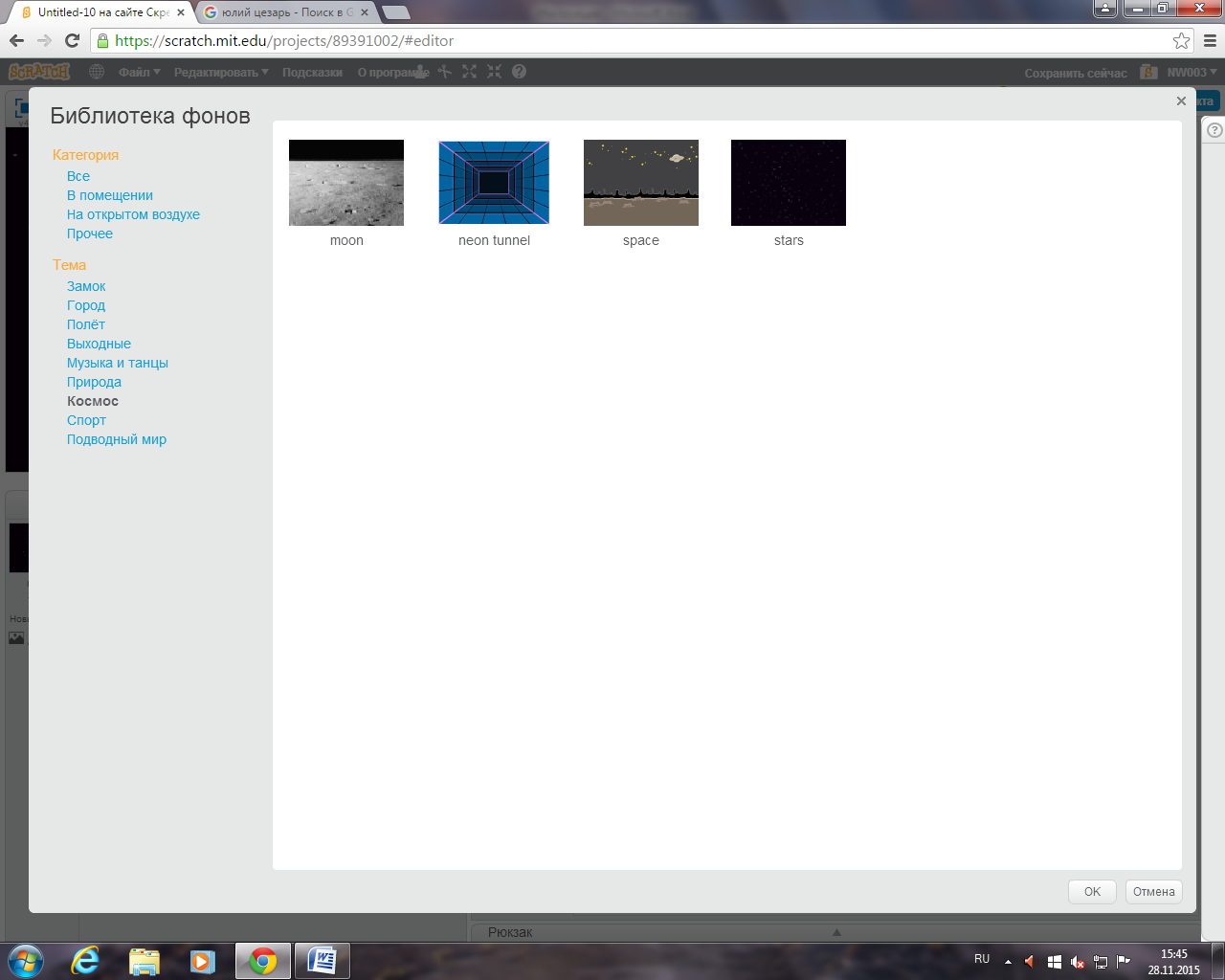 Из списка спрайтоввыберите в разделе «Фантастика».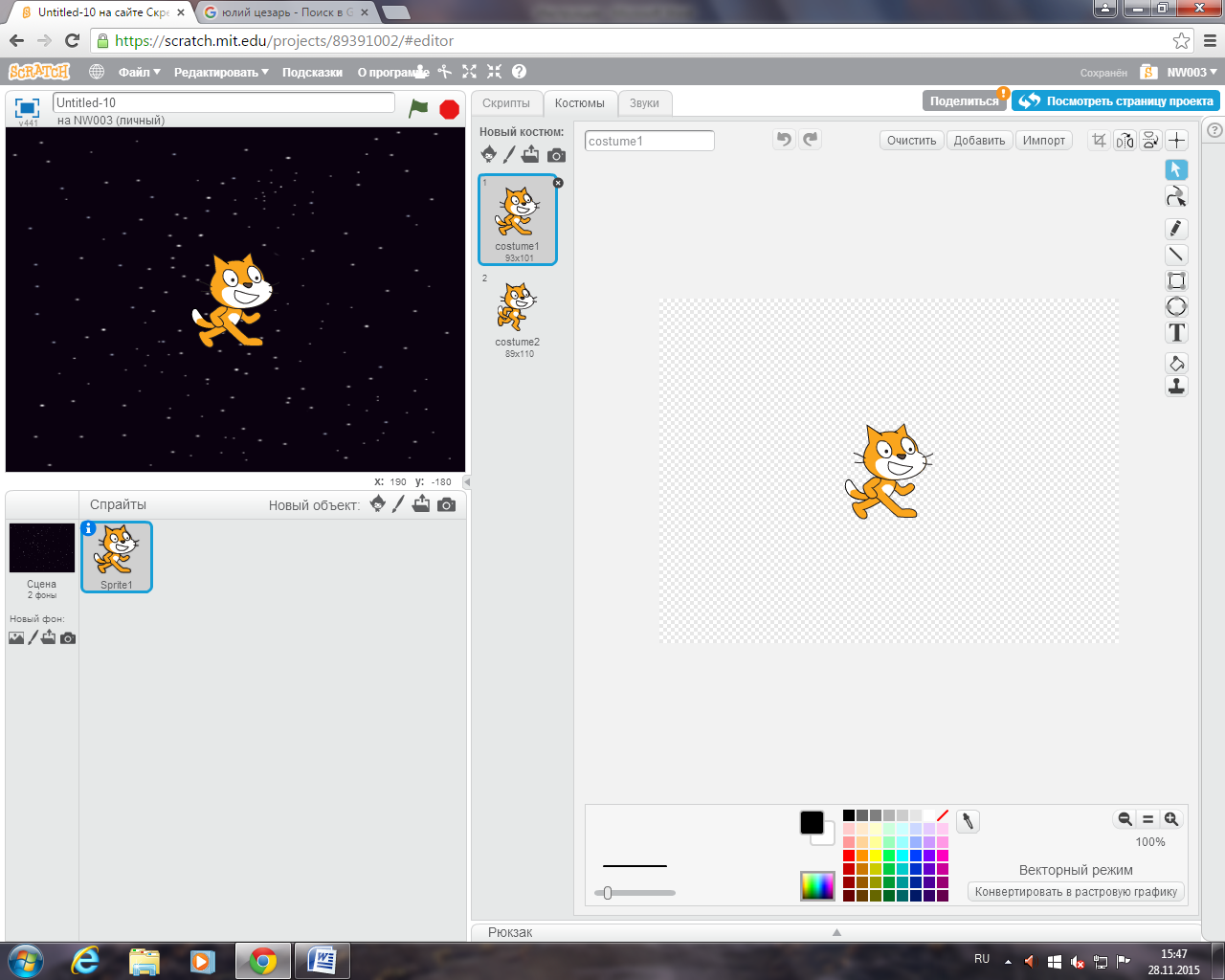 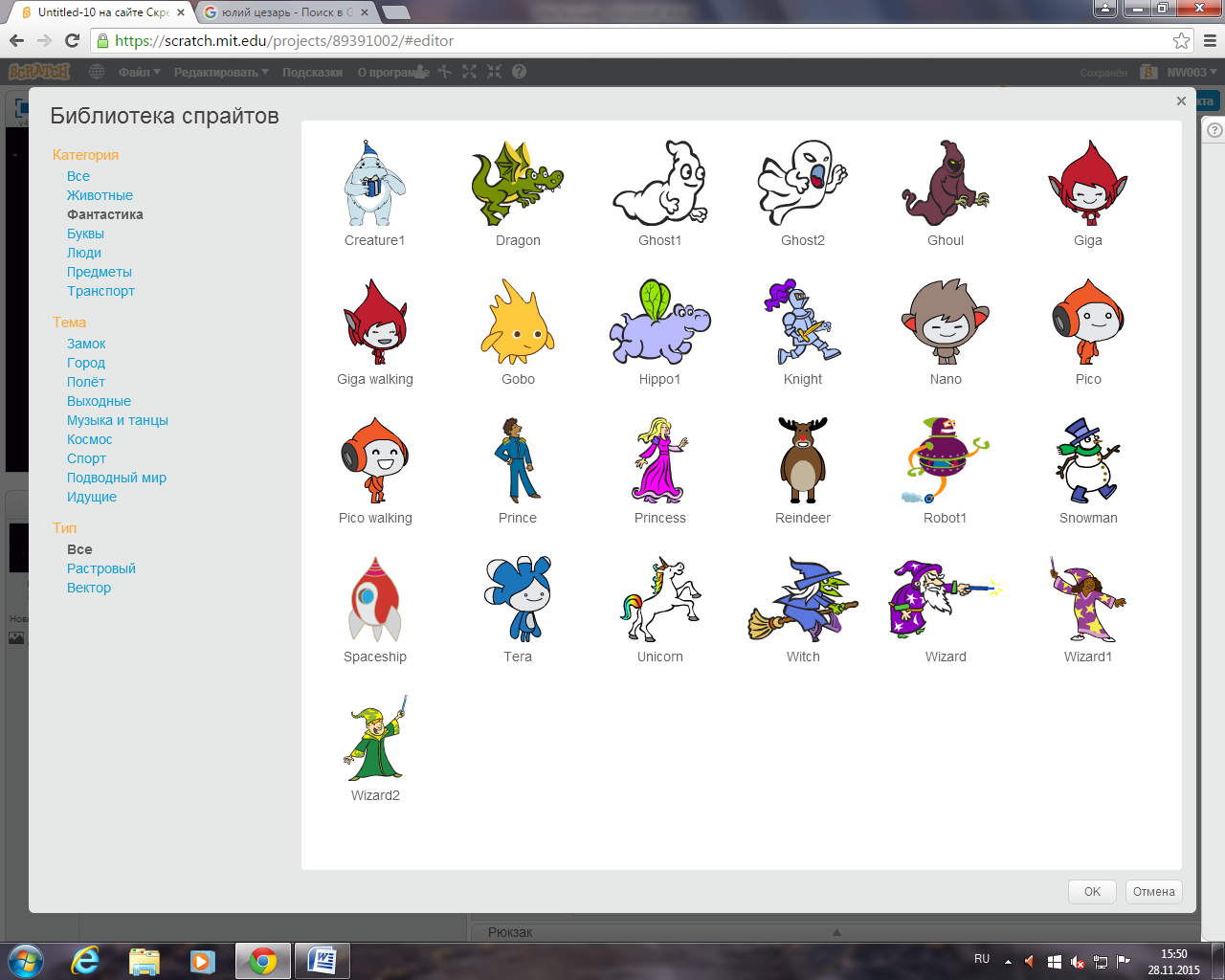 Добавь к спрайту дракона скрипт  , изменив 10 шагов на 4 шага.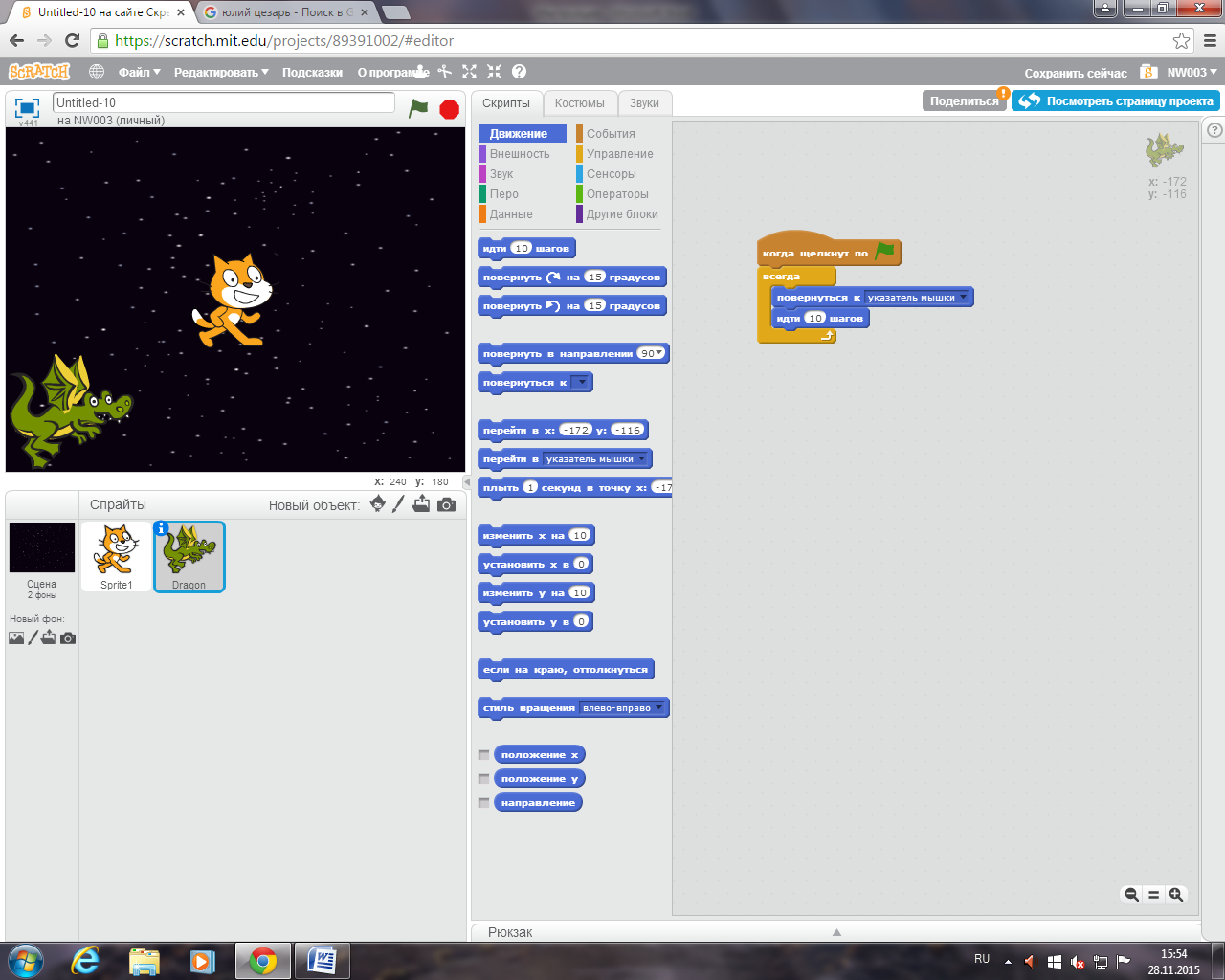 Из блока «Движение» выберете  и измените на , прикрепите его под .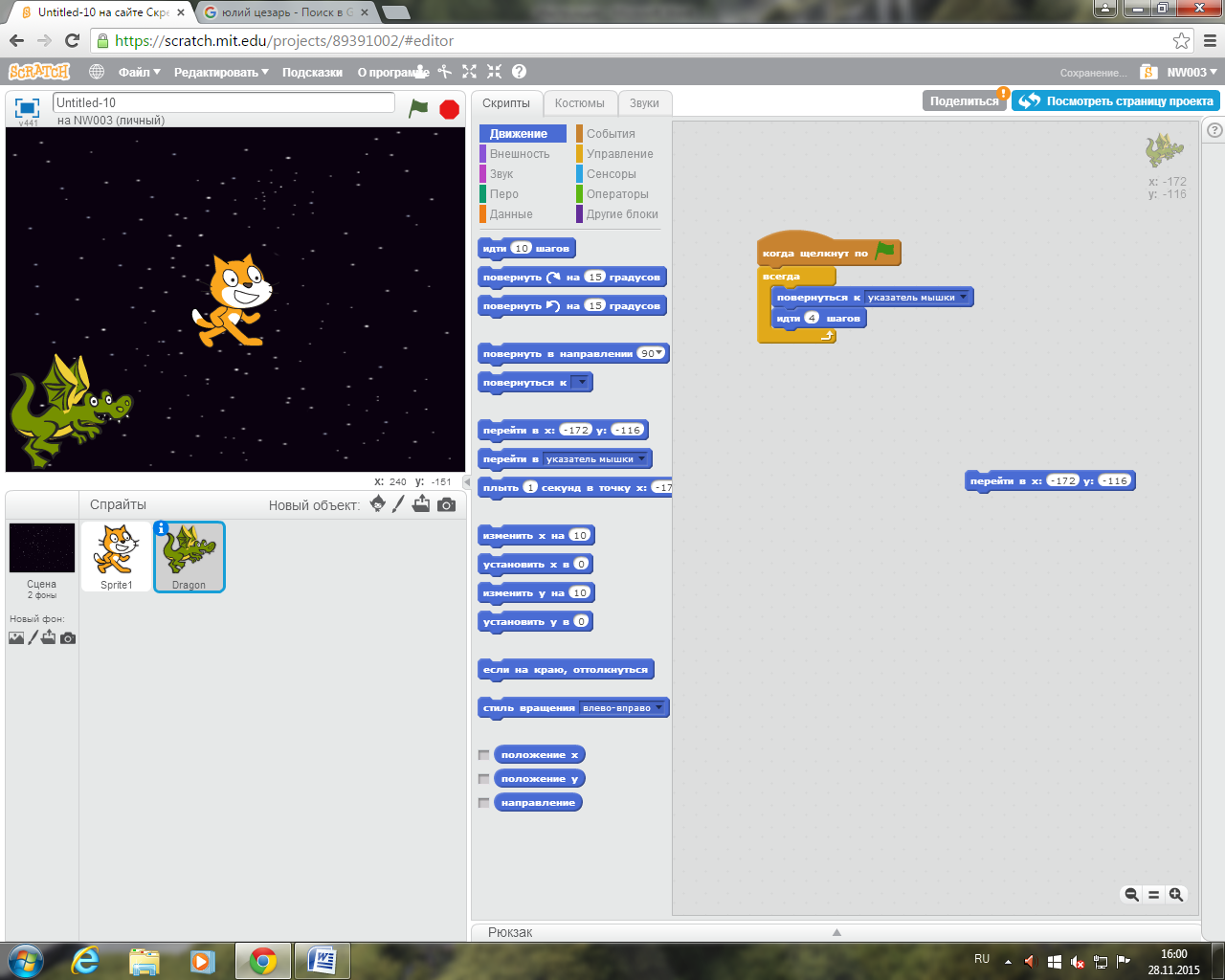 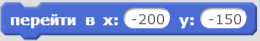 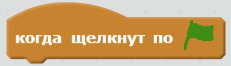 Из блока «Внешность» выберите  и прикрепите его под  .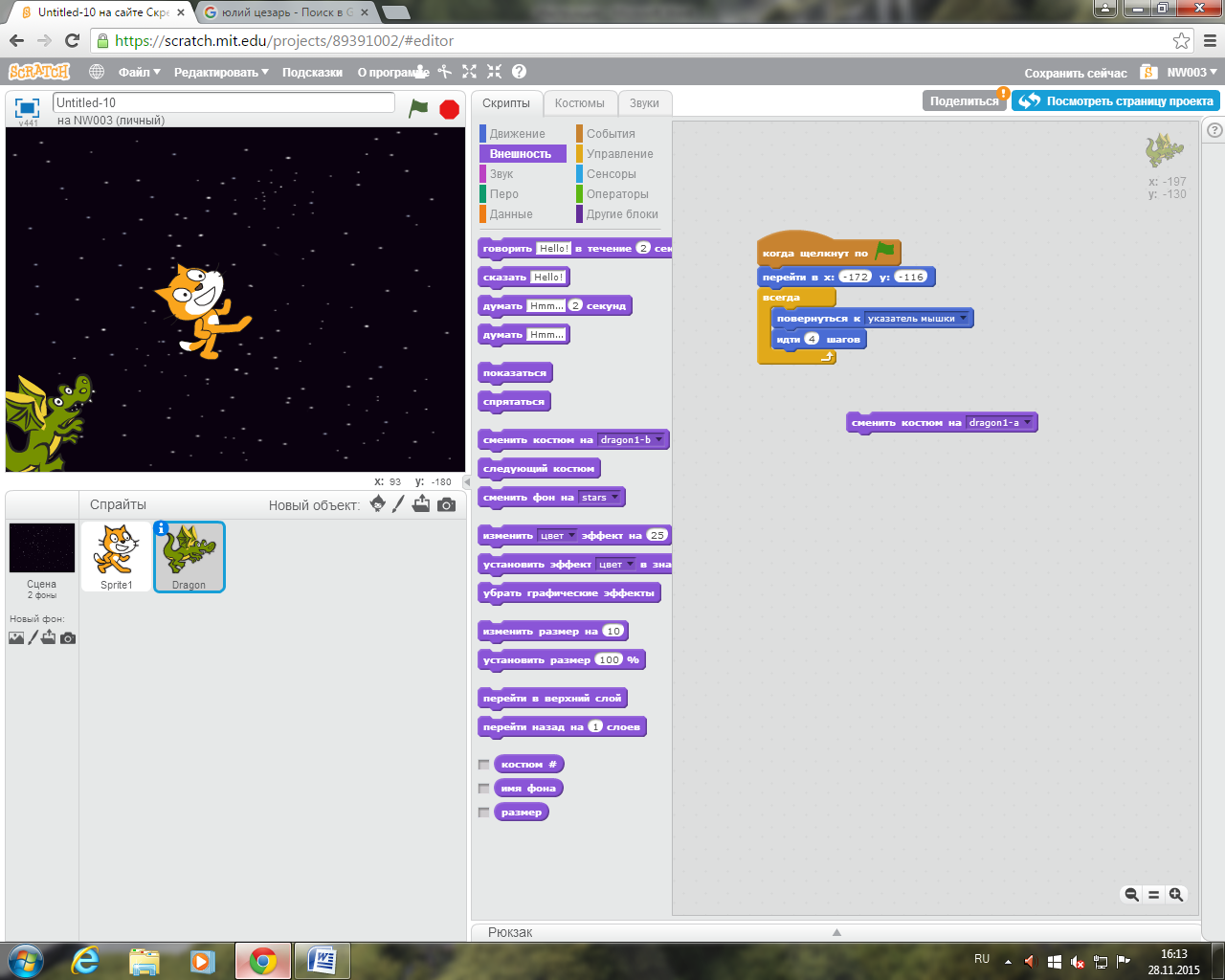 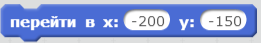 Теперь прикрепим к спрайту дракона скрипт  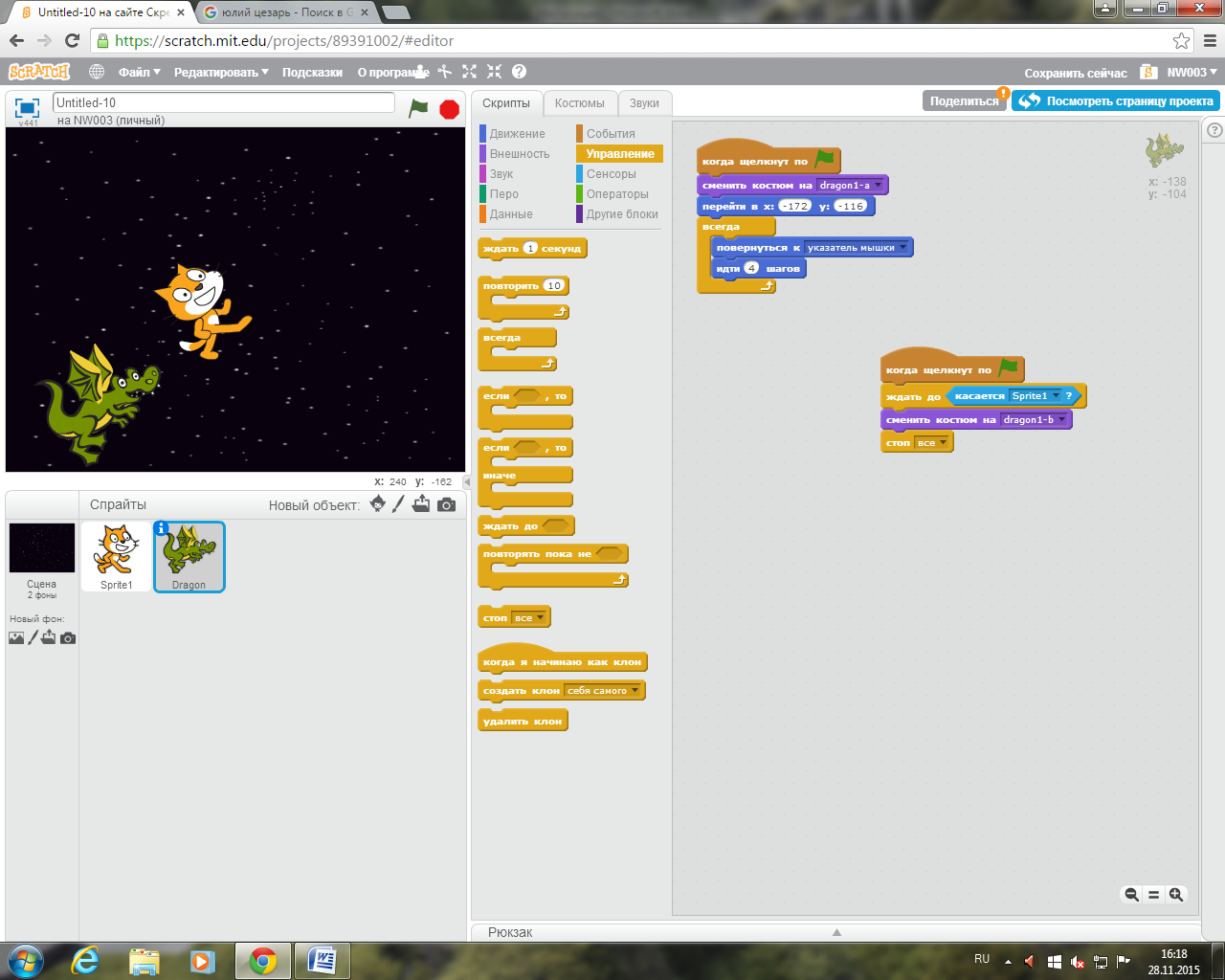 Теперь, чтобы запустить игру нажмите .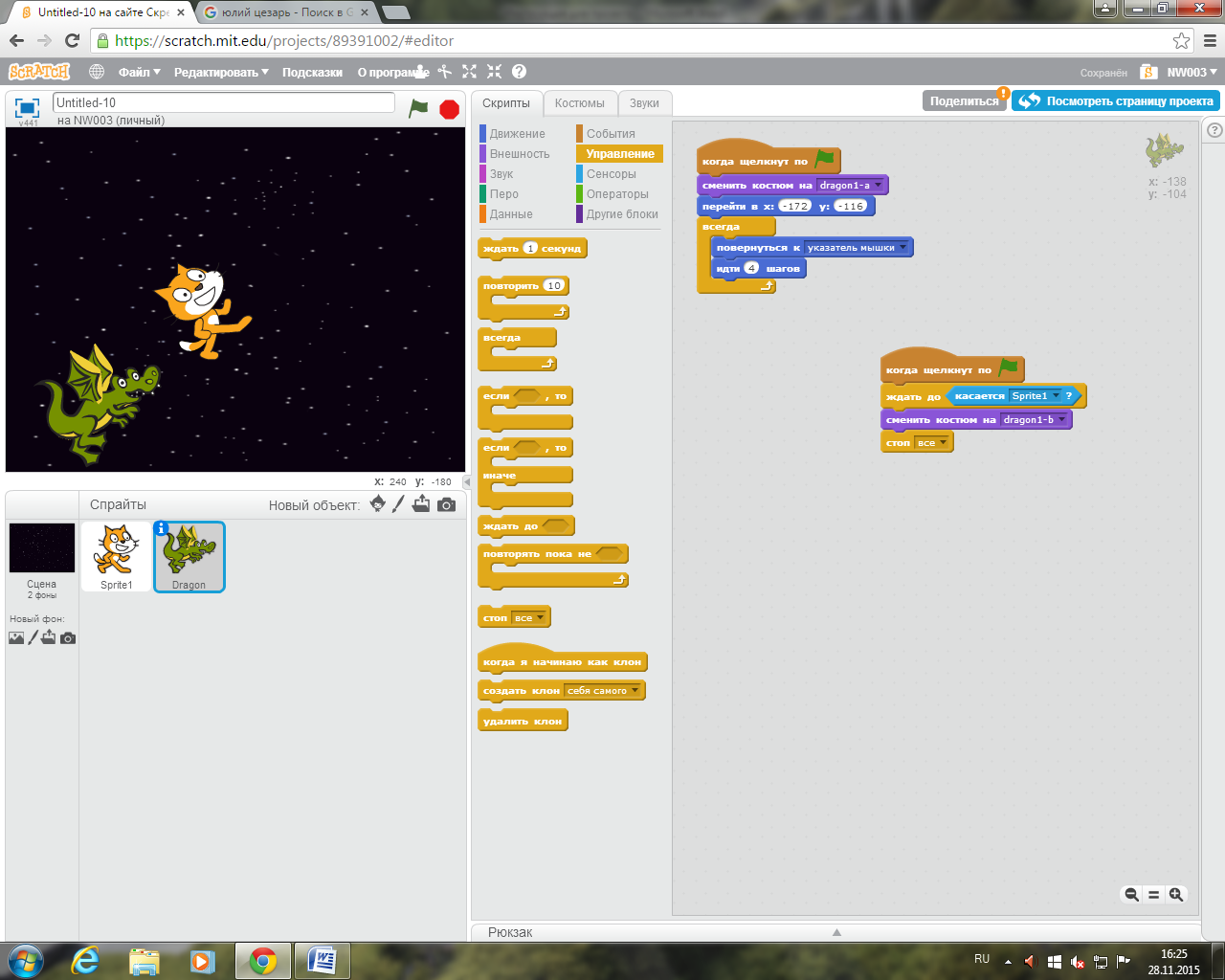 